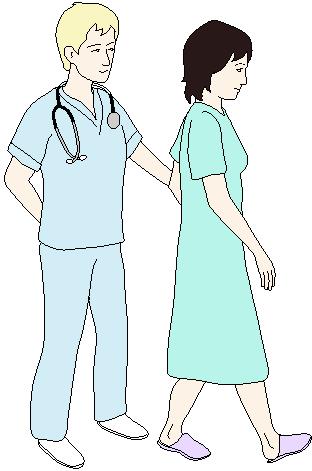 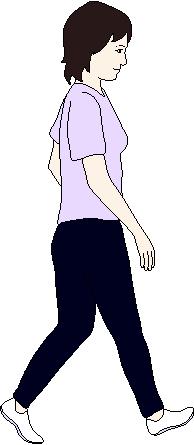 患者指南术后促进康复（ERAS）结肠和直肠手术手术日期：诊断：手术类型：名称：身份证号码：简介结肠直肠手术是一项重大手术，但通过您的医疗团队的谨慎、勤奋和专业精神，可以使手术变得更加安全。然而，最好的结果只有在您理解并参与自己的治疗时才会发生。本指南将帮助您了解您的手术，并为手术做好准备。您的医生和护士将与您一起阅读该指南中的内容，并向您解释如何促进康复，以及您在住院期间的日常程序。我们希望您可以在身心方面做好充分准备，以迎接未来的发展。复选框表明适用于您的手术的重要要点。重要当您到访以下部门时，请随身携带本手册：SFUC外科PAC门诊（S2）营养师物理治疗师（及预先购买的肺活量测定）造口护士（SFUC）手术当天您需要了解的结肠和直肠手术知识了解您的手术您的手术将涉及切除患病的结肠和/或直肠。手术将通过以下任一方式进行：开放手术，或钥匙孔手术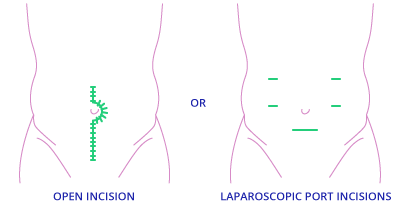 开放手术				钥匙孔手术您的医生可能会建议您在手术后需要携带用于粪便的造口袋。您的造口可能是永久性的或临时的。您还将与造口专家会面，讨论如何在手术后护理造口。如果您有任何疑问，请向您的医生或护士查询。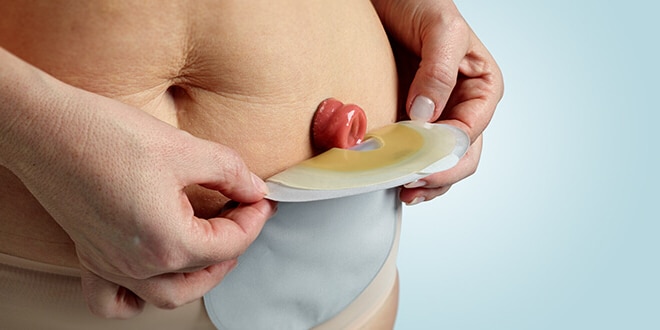 手术前准备戒烟、戒酒吸烟和饮酒会导致手术后出现并发症。术前至少2周应戒烟、戒酒。正常饮食，健康饮食您的身体需要营养和能量恢复手术创伤。因此您必须在手术前保持健康饮食。您的医生也可能在手术前1-2周开出口服营养补充剂（ONS）。停止所有传统药物/补充剂。保持活跃如果您已经开始锻炼，请继续保持。如果尚未开始锻炼，请慢慢开始锻炼。简单运动，如15-30分钟步行，远胜于完全不运动。通过保持活跃，您可能可以在术后更快地恢复正常活动。在物理治疗师的教导下在家中练习激励肺活量测定。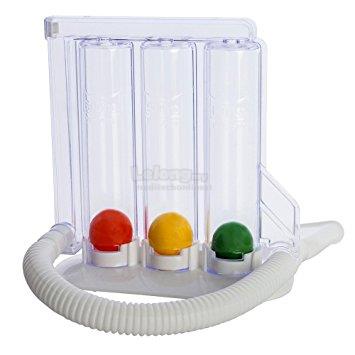 入院前一天您将接到SFUC工作人员的电话，以确认手术的日期和决定。准备用于术后使用的无糖口香糖包。医护人员将提醒您准备2包Fortran以为肠道做好准备（关于肠道准备的说明，请参阅第13页）。入院当日提醒您在中午前入住病房。手术前6小时仍允许低残留饮食。在手术前2-3小时可继续服用清液体（含糖或不含糖）。在午夜和手术前2-3小时将提供葡萄糖饮料。医生会告知您需完全禁食的时间。手术前一天早上淋浴后穿上抗栓塞（TED）长袜。您可以选择ON-Q腹膜前疼痛溃疡系统，区域阻滞/病人控制镇痛(PCA）或硬膜外麻醉，以减轻手术期间和手术后的疼痛。然后您将被置于全身麻醉状态，并且在手术过程中不会感觉或记住任何事情。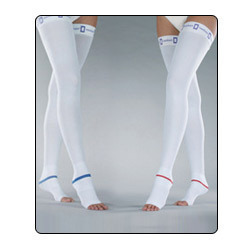 手术后当天手术后，您将在手术后恢复区中醒来，然后转移到病房。 您将会接收吊瓶注射，并可能带有导尿管。在当天手术后，我们将鼓励您起床并坐起最多2个小时。手术后几个小时后您可能可以饮水。建议您俓饮用最高300cc的ONS。。如何在手术后提高康复率尽早恢复饮食您可以增加口服摄入量，从饮用更多的液体和营养饮料开始，到正常进食。尽可能频繁地咀嚼口香糖。这种情况最早在手术后第二天开始，以满足您对营养需求的增加。如果您遇到任何恶心、呕吐或腹部不适，请告知护士或医生。尽早恢复活动您需要下床，在手术后当天每天至少坐起2小时，并在接下来的几天内每天至少坐起6个小时。您的护士或物理治疗师将为您提供帮助。在清醒时，您还需要每小时使用肺活量计5次，以防止肺部感染。手术后进食和参加体育活动有助于提高康复速度，降低手术后并发症的风险。  如果需要，您也可以在离开医院之前向营养师咨询有关食品及营养饮料（ONS）的建议。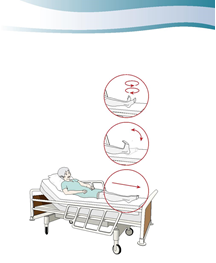 缓解疼痛为了让您的正常活动得到迅速恢复，疼痛缓解非常重要。在病房中走动和吃饭时您应该不会感到任何疼痛。无论您选择哪种疼痛缓解系统，无论是硬膜外麻醉，On-Q止痛系统还是区域性阻滞/患者自控镇痛（PCA），您都将继续接受您选择的疼痛缓解以及口服药物扑热息痛（Panadol）。 一旦系统被移除，将添加更强的口服止痛药。任何设备故障或药物用尽，请立即通知护士或医生。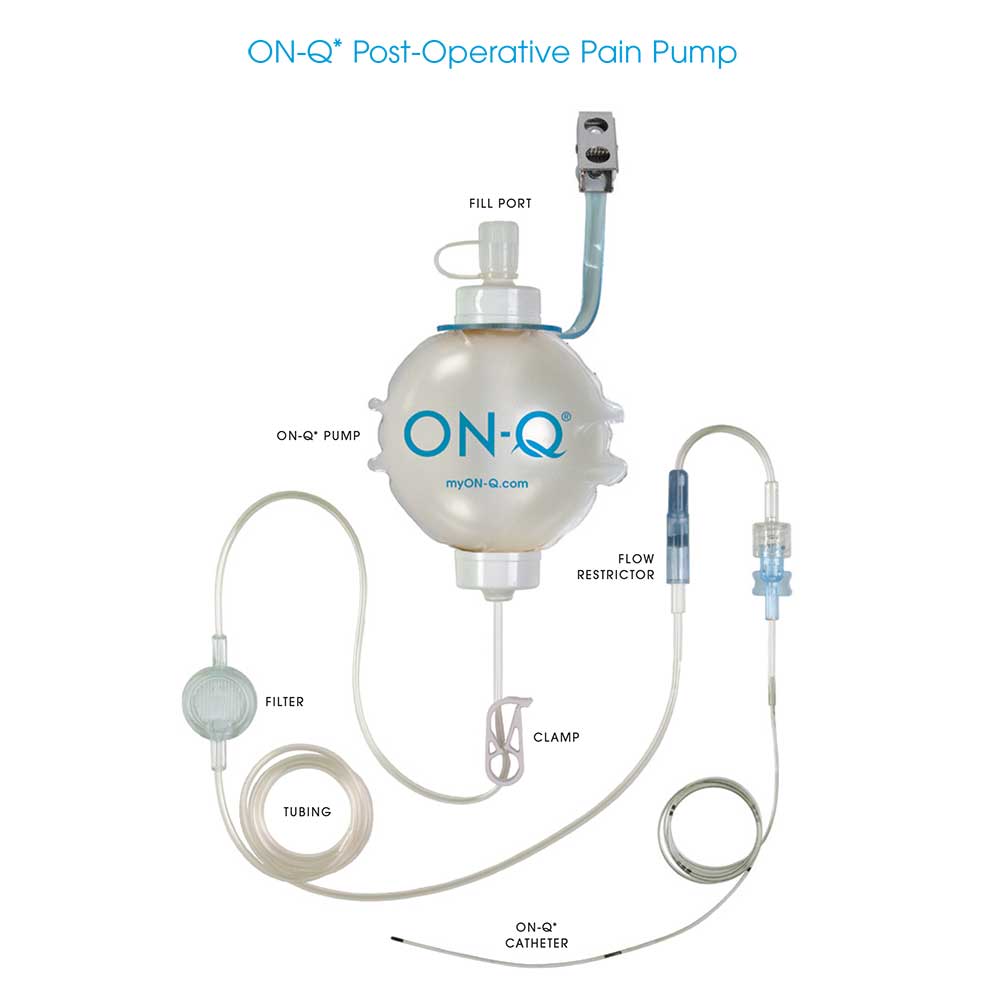 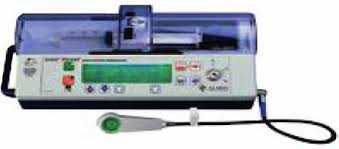 您的医生和护士会询问您的疼痛评分。您的疼痛指数不应超过10分中的4分。如果您仍然感到疼痛，请告知您的护士，并获得所需帮助。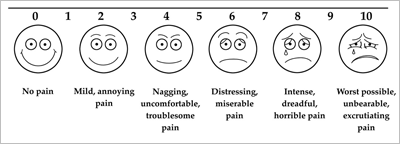 造口护理如果您在手术后有造口，我们的造口护士将指导您及您的看护人如何护理您的造口。在回家之前，您应该对造口护理手法感到自信。出院在您可正常排气和/或大便，并且可以通过使用口服止痛药实现满意的疼痛控制时，则可以出院。大多数患者可在手术后2-5天内出院。与您的医生安排后续复诊。如有必要，还将告知您拆线的日期。如果您在住院第4天之前出院，您也可以选择在家中取出On-Q导管，医生会告诉您如何将其取出。真的很容易。回家后您可以吃什么您可以从容易消化（避免蔬菜和水果）开始，少油腻的食物，如含有高蛋白质食物的粥，例如， 鱼、蛋白等，并在2周后逐渐进入正常食物。手术后一段时间内出现食欲降低属正常现象，可慢慢改善。您可能也会经历更频繁的粪便排泄，但随着时间的推移，这也应该会有所改善。如何在家中的管理疼痛在家时，您可能仍会感到有些疼痛。您可能需要服用口服止痛药来帮助您缓解这种疼痛。出院后，您应该定期服用口服扑热息痛，并准备更强的止痛药，以便不时之需。活动和运动例如，您应该继续在家中散步。您可能会在运动后会感到疲劳，这种现象可能会持续数周。在手术后约6周内避免任何重负荷（超过体重的一半）体力劳动。问题及并发症在出院后2-3天您将接到医生（病房或SFUC）的回访电话，以检查您的健康状况。如果您感觉不适、发烧、腹痛，肿胀或呕吐加重，请告知护士。如果您有任何疑问，请通过以下号码与我们联系：结直肠服务护士协调员：Puan Hidaryati019-7348667SFUC总线：07-2257000 分机2371病房 W407-2257000 分机 2409/2774病房 E207-2257000 分机2111/2110病房 OW07-2257000 分机3530如果您无法通过这些号码与我们取得联系，请立即前往急诊部。关于肠道准备的说明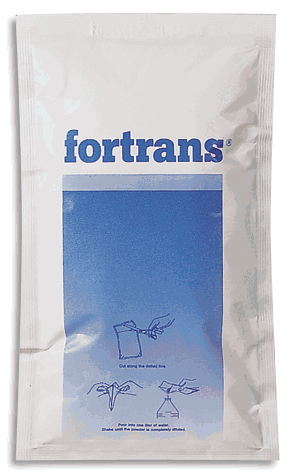 内容页简介3您需要了解的结肠和直肠手术知识了解您的手术4术前准备戒烟正常饮食，健康饮食保持活跃5术前2天和入院您需要做什么？6手术当日您需要做什么？7如何在手术后提高康复率尽早恢复饮食尽早恢复活动减轻疼痛造口护理医院出院8-10回家后您可以吃什么如何在家中的管理疼痛活动和运动11问题及并发症12关于肠道准备的说明13早餐和午餐低残留饮食（低纤维），如白面包果酱、普通粥、面条、果冻、半熟或煮熟的鸡蛋（非煎炸）。普通茶或咖啡（不含牛奶）、过滤果汁、等渗饮料（非碳酸）。患者不得食用或饮用：奶制品、燕麦、米洛、蔬菜，水果和肉类。6.00pm1包FORTRANS + 1升普通水（1000cc）每15分钟喝一杯（250cc）在肠道准备期间继续饮用(乳制品除外)。6.00am1包FORTRANS + 1升普通水（1000cc）每15分钟喝一杯（250cc）在肠道准备期间继续饮用(乳制品除外)。